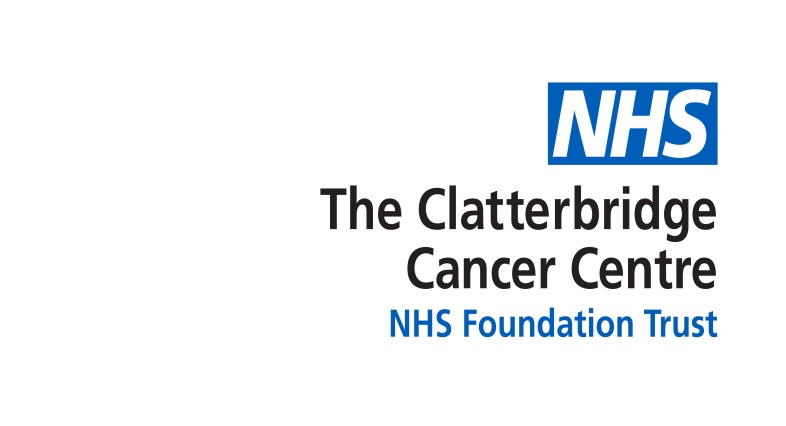 Please register at http://www.supplying2nhs.org  and look for the “Register Free” link on the right hand side of the screen.You will then be able to access and download the relevant tender documents 